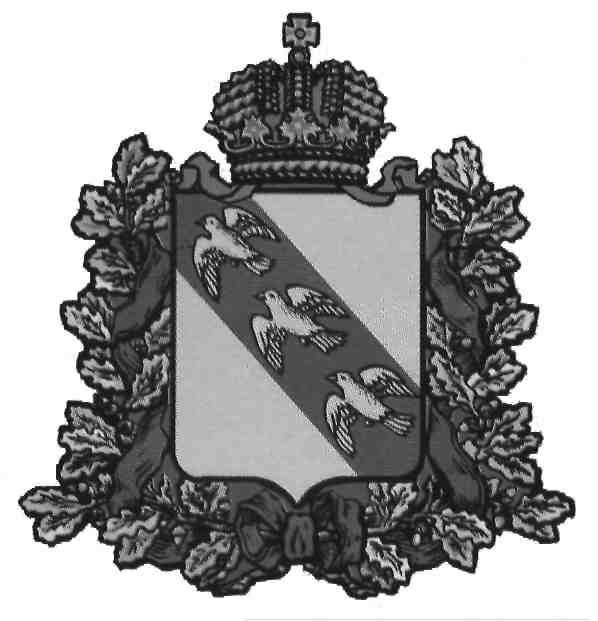 А Д М И Н И С Т Р А Ц И ЯП О С Е Л К А    К О Р Е Н Е В ОКореневского района  Курской областиП О С Т А Н О В Л Е Н И Еот 30.11.2021 г.  № 359Курская область, 307410, пос. КореневоО подготовке проекта внесения изменений в Правила землепользования и застройки муниципального образования «поселок Коренево» Кореневского района Курской областиРуководствуясь Градостроительным кодексом Российской Федерации, Федеральным законом от 06.10.2003 № 131-ФЗ «Об общих принципах организации местного самоуправления в Российской Федерации», Законом Курской области от 31.10.2006 № 76-ЗКО «О градостроительной деятельности в Курской области»,  Уставом муниципального образования «поселок Коренево» Кореневского района Курской области, в целях создания условий для устойчивого развития территории поселка Коренево Кореневского района Курской области, создания условий для планировки территорий поселения, обеспечения прав и законных интересов физических и юридических лиц, создания условий для привлечения инвестиций, в связи с поступившими заявлениями граждан, Администрация поселка Коренево Кореневского района Курской области ПОСТАНОВЛЯЕТ:1. Приступить к  подготовке проекта внесения изменения в Правила землепользования и застройки муниципального образования «поселок Коренево» Кореневского района Курской области, утвержденные решением Собрания депутатов №40 от 31.10.2012 года.2. Утвердить:2.1. Состав и порядок деятельности комиссии по подготовке проекта внесения изменений в  Правила землепользования и застройки муниципального образования «поселок Коренево» Кореневского района Курской области (приложение № 1).2.2.  Порядок и сроки проведения работ по подготовке проекта внесения изменений в Правила землепользования и застройки муниципального образования «поселок Коренево» Кореневского района Курской области  (приложение №2).3. Опубликовать настоящее постановление в информационном бюллетене муниципального образования «поселок Коренево» и разместить его на официальном сайте Администрации поселка Коренево Кореневского района Курской области (http://pkorenevo.rkursk.ru).4. Настоящее постановление вступает в силу со дня опубликования.Глава поселка Коренево                                                                           Р.В. ПугачевПриложение № 1  к Постановлению        Администрации поселка КореневоКурского района от 30.12.2021 г. № 359  СОСТАВ комиссии по подготовке проекта о внесении измененийв Правила землепользования и застройкимуниципального образования «поселок Коренево»Кореневского района Курской областиПОРЯДОКдеятельности комиссии по подготовке проекта внесения изменений в Правила землепользования и застройки поселка Коренево Кореневского района Курской области1. Общие положения1.1. Комиссия создается в целях разработки проекта внесения изменений в Правила землепользования и застройки муниципального образования «поселок Коренево» Кореневского района Курской области.1.2. Комиссия по разработке проекта внесения изменений в Правила землепользования и застройки поселка Коренево в своей деятельности руководствуется действующим законодательством Российской Федерации, законодательством Курской области, нормативными документами Администрации поселка Коренево.2. Деятельность комиссии2.1. Заседания комиссии проводятся по мере необходимости.2.2. Решения на заседаниях комиссии принимаются открытым голосованием, большинством голосов, присутствующих на заседании членов комиссии. Каждый член комиссии обладает правом одного голоса. При равенстве голосов принятым считается решение, за которое проголосовал председательствующий на заседании.2.3. Заседания комиссии оформляются протоколом. Протокол подписывается присутствующими на заседании членами комиссии и утверждается председателем комиссии. В протокол вносится особое мнение, высказанное на заседании любым членом комиссии. Выписки из протоколов с особым мнением прилагаются к проекту внесения изменений в Правила землепользования и застройки муниципального образования «поселок Коренево» Кореневского района Курской области.2.4. Решения комиссии, выработанные в отношении предложений, замечаний и дополнений, вносятся в проект внесения изменений в Правила землепользования и застройки муниципального образования «поселок Коренево» Кореневского района Курской области.3. Права и обязанности председателя комиссии3.1. Руководить, организовывать и контролировать деятельность комиссии.3.2. Распределять обязанности между членами комиссии.3.3. Организовать проведение заседаний и вести заседания комиссии.3.4. Утверждать план мероприятий и протоколы заседаний.3.5. Обеспечивать своевременное представление материалов (документов,схем и т.д.) и представлять комиссии информацию об актуальности данных материалов.3.6. Обобщать внесенные замечания, предложения и дополнения к проекту изменений в Правила землепользования и застройки муниципального образования «поселок Коренево» Кореневского района, ставить на голосование для выработки решения для внесения в протокол.3.7. Вносить дополнения в план мероприятий в целях решения вопросов, возникающих в ходе деятельности комиссии.3.8. Требовать своевременного выполнения членами комиссии решений, принятых на заседаниях комиссии.3.9. Снимать с обсуждения вопросы, не касающиеся повестки дня, утвержденной планом мероприятий, а также замечания, предложения и дополнения, с которыми не ознакомлены члены комиссии.3.10. Давать поручения членам комиссии для доработки (подготовки) документов (материалов), необходимых для разработки проекта изменений в Правила землепользования и застройки муниципального образования «поселок Коренево» Кореневского района Курской области.3.11. Привлекать других специалистов для разъяснения вопросов, рассматриваемых членами комиссии при разработке проекта изменений в Правила землепользования и застройки муниципального образования «поселок Коренево».3.12. Созывать в случае необходимости внеочередное заседание комиссии.4.Права и обязанности членов комиссии4.1. Принимать участие в разработке плана мероприятий комиссии.4.2. Участвовать в обсуждении и голосовании рассматриваемых вопросов на заседаниях комиссии.4.3. Высказывать замечания, предложения и дополнения в письменном или устном виде, касающиеся основных положений проекта внесения изменений в Правила землепользования и застройки муниципального образования «поселок Коренево» со ссылкой на конкретные статьи законов, кодексов Российской Федерации и законов субъекта Российской Федерации в области градостроительства и земельных отношений.4.4. Высказывать особое мнение с обязательным внесением его в протокол заседания.4.5. Своевременно выполнять все поручения председателя комиссии.5. Прекращение  деятельности  комиссии.     Комиссия   прекращает  свою   деятельность   после   принятия    Собранием депутатов поселка Коренево Кореневского района Курской области решения   об  утверждении   нормативного  правового  акта  «О внесении изменений в Правила землепользования и застройки муниципального образования «поселок Коренево» Кореневского района Курской области».Приложение № 2к Постановлению Администрации поселка Коренево Кореневского района Курской области от  30.11.2021г.  № 359 Порядок и сроки проведения работ по подготовке проекта внесения изменений в Правила землепользования и застройки муниципального образования «поселок Коренево» Кореневского  района Курской областиПредседатель комиссии:Председатель комиссии:Пугачев Роман ВалентиновичГлава поселка Коренево Кореневского района Курской областиЗаместитель председателя комиссии:Заместитель председателя комиссии:Осокина Татьяна НиколаевнаЗаместитель Главы Администрации поселка Коренево Кореневского района Курской областиСекретарь комиссии:Секретарь комиссии:Булавинов Олег ВикторовичНачальник отдела по организационной работе Администрации поселка КореневоЧлены комиссии:Члены комиссии:Клименко Наталия ПавловнаГлавный  специалист-эксперт отдела строительства и ЖКХ Администрации  поселка КореневоБыстрикова Ирина ВикторовнаГлавный  специалист-эксперт отдела по организационной работе Администрации поселка Коренево Дмитров Алексей ВладимировичДепутат Собрания депутатов поселка Коренево Кореневского района Курской областиВоробьев Андрей АлексеевичРазработчик проекта о внесении изменений в Правила землепользования и застройки№ п/пПорядок проведения работ по подготовке проекта ПравилСроки проведения работИсполнитель, ответственное лицо1Разработка проекта внесения изменений в Правила землепользования и застройкиноябрь -декабрь2021 годаГлава поселка Коренево2Проверка проекта внесения изменений в Правила на соответствие требованиям технических регламентов, генеральному плану поселения, схемам территориального планированияВ течение 10 рабочих дней со дня получения проектаКомиссия по подготовке проекта правил землепользования и застройки3Принятие решения о направлении проекта внесения изменений в Правила Главе поселка Коренево или в случае обнаружения его несоответствия требованиям и документам, в комиссию на доработкуПо окончании проверки  Глава поселка Коренево4Устранение замечанийВ зависимости от объема замечаний, но не более 20 рабочих днейРазработчик проекта5Проверка работ по устранению замечанийВ зависимости от объема замечаний, но не более 10 рабочих днейКомиссия по подготовке проекта правил землепользования и застройки6Утверждение постановления о направлении проекта внесения изменений в Правила Главе  поселка Коренево Кореневского района Курской областиПо окончании проверки Глава поселка Коренево7Утверждение постановления о проведении публичных слушаний по проекту  внесения изменений в Правила землепользования и застройкиВ течение 10 дней со дня получения проекта правилГлава поселка Коренево8Опубликование постановления о проведении публичных слушаний по проекту внесения изменений в ПравилаВ течение 10 дней с даты принятия постановленияГлава поселка Коренево9Проведение публичных слушаний по проекту внесения изменений в Правила, с оформлением протокола слушанийМинимум 1 месяц максимум 3 месяца со дня опубликования проекта правилСостав участников публичных слушаний по подготовке проекта внесения изменений в Правила землепользования и застройки10Подготовка заключения по результатам проведения публичных слушанийВ течение 5 дней со дня проведения слушаний Комиссия по подготовке проекта Правил землепользования и застройки11Опубликование заключения о проведении публичных слушанийВ течение 10 дней со дня проведения слушанийГлава поселка Коренево12Принятие решения о направлении проекта Правил, протокола публичных слушаний и заключения в Собрание депутатов поселка Коренево Кореневского района Курской области или об отклонении проекта внесения изменений в Правила или направлении его на доработку с указанием даты его повторного представления В течение 10 дней после представления    проекта ПравилГлава поселка Коренево